Протокол № 340заседания ПравленияСаморегулируемой организации аудиторовАССОЦИАЦИЯ «СОДРУЖЕСТВО» (СРО ААС)г. Москва 			                             			                          22 декабря 2017 г.Голосовали:Члены Правления СРО ААС:Ананьев И.В., Бутовский В.В., Голенко В.С., Гузов Ю.Н., Желтяков Д.В., Жуков С.П., Кобозева Н.В., Константинова И.Г., Кромин А.Ю., Лимаренко Д.Н., Малофеева Н.А., Мелентьева В.И., Мухарева Е.В., Носова О.А., Овакимян А.Д., Рукин В.В., Рыбенко Г.А., Селезнев А.В., Симакова М.Ю., Старовойтова Е.В., Степанова С.И., Сюткина М.Г., Филипьев Д.Ю., Чая В.Т., Чепик Н.А., Черкасова Н.В., Шеремет А.Д., Щепотьев А.В.Итого в голосовании на заседании Правления СРО ААС приняло участие 28 из 47 человек, что составляет 60% голосов, кворум для принятия решений имеется.Форма заседания Правления СРО ААС – заочная.Документы, содержащие сведения о голосовании членов Правления СРО ААС, принимались до 22 декабря 2017 года.ПОВЕСТКА ДНЯ:О приеме в члены СРО ААС.О прекращении членства в СРО ААС.Об аннулировании аттестата и прекращении членства в СРО ААС.О внесение изменений в нормативные документы СРО ААС.Решили: утвердить повестку дня заседания Правления СРО ААС.Решение принято единогласноПо первому вопросуО приеме в члены СРО ААСРешили:1.1. Принять в члены СРО ААС 11 аудиторов;1.2. Принять в члены СРО ААС 1 аудиторскую организацию.Решение принято единогласноПо второму вопросуО прекращении членства в СРО ААСРешили:2.1. Прекратить членство в СРО ААС на основании поданного заявления 4 аудиторов;2.2. Прекратить членство в СРО ААС 1 аудиторской организации в связи с реорганизацией в форме преобразования;2.3. Прекратить членство в СРО ААС на основании поданного заявления 1 аудиторской организации.Решение принято единогласноПо третьему вопросуОб аннулировании аттестата и прекращении членства в СРО ААС  Решили:3.1. Аннулировать квалификационный аттестат аудитора и прекратить членство в СРО ААС в связи с окончанием срока приостановления   членства и неустранением нарушения (неучастие аудитора в осуществлении аудиторской деятельности в течении трех последовательных календарных лет) 1 аудитора.Решение принято единогласноПо четвертому вопросуО внесение изменений в нормативные документы СРО ААС  Решили:4.1. Утвердить редакцию № 4 Кодекса профессиональной этики аудиторов и ввести их в действие с 1 января 2018 года согласно приложению № 1.Решение принято большинством голосовПодсчет голосов проводился секретарем заседания Правления СРО ААС Носовой О.А.Подписи:Председатель Правления СРО ААС ______________________ А.Д. ШереметСекретарь Правления СРО ААС      ______________________ О.А. Носова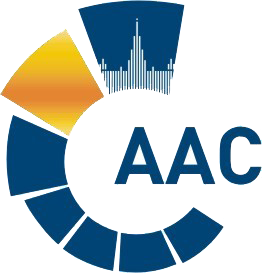 САМОРЕГУЛИРУЕМАЯ ОРГАНИЗАЦИЯ АУДИТОРОВАССОЦИАЦИЯ «СОДРУЖЕСТВО» 
член Международной Федерации Бухгалтеров (IFAC)(ОГРН 1097799010870, ИНН 7729440813, КПП 772901001) 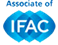 119192, г. Москва, Мичуринский проспект, дом 21, корпус 4. т: +7 (495) 734-22-22, ф: +7 (495) 734-04-22, www.auditor-sro.org, info@auditor-sro.org 